Anotace volitelného předmětu pro žáky septimy A, 3.A4 a 3.B4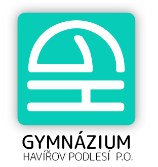 ve školním roce 2024/25Název předmětu:	Seminář z matematiky -  SMRočník - cílová skupina:	třetí ročník a septima Volitelný předmět Seminář a cvičení z matematiky je určen pro žáky v předposledním ročníku (3. ročník a septima), kteří mají zájem o matematiku a kteří předpokládají, že budou z matematiky maturovat. Dále je doporučen pro všechny žáky, kteří předpokládají, že se budou hlásit na vysokou školu, na které je matematika předmětem přijímacích zkoušek a konečně všem žákům, kteří předpokládají, že se budou hlásit na vysokou školu technického, přírodovědného či ekonomického zaměření (tj. na kterých je matematika jedním z hlavních předmětů v prvních semestrech vysokoškolského studia).Tento jednoletý kurz rozšiřuje učivo o témata, která se v matematice v důsledku omezených hodinových dotací neprobírají, ale ke středoškolským základům matematiky patří.Obsah:Rovnice a nerovnice			Řešení soustavy rovnic o více neznámých pomocí maticového zápisu	Rovnice s parametrem (lineární a kvadratické)
Řešení rovnic vyšších stupňůKomplexní číslaDefinice komplexních čísel, základní vlastnosti, 		operace s nimi, absolutní hodnota komplexních čísel 		Gaussova rovina, geometrické znázorněníGoniometrický tvar, součin a podíl v goniometrickém tvaruMoivreova věta, řešení rovnic v oboru komplexních číselBinomická rovnicePlanimetrie		Úlohy na aplikaci Pythagorovy věty a Euklidových vět, konstrukce 	Konstrukční úlohy (trojúhelník, čtyřúhelník, kružnice) jen základní úlohyStejnolehlostStereometrie				Řešení polohových konstrukčních úloh (řez hranolu a jehlanu rovinou,			průnik přímky s tělesem, průsečnice dvou rovin)		Odchylky přímek a rovin (odchylka dvou rovin, odchylka		přímky a roviny)		Vzdálenost bodu od přímky a od roviny,
Povrchy a objemy komolých těles 		Povrch a objem části kouleAnalytika v prostoruParametrické vyjádření přímky a roviny			Obecná rovnice roviny	Vzájemná poloha přímky a rovinyMetody:Po teoretické části vedené vyučujícím bude následovat seminární cvičení. Každé bude obsahovat sadu příkladů,  nichž většina bude řešena společně a několik příkladů bude vždy tzv. problémových. Klasifikace:  Ověření znalostí probraného učiva bude probíhat zejména formou písemného zkoušení. Na hodnocení se budou také podílet i ostatní podklady (aktivita v hodině apod.).Žák získá minimálně 5 známek za pololetí.Vyučující: Mgr. Michaela Konieczná,  Mgr. Jiří Mráz		Havířov, 1.12.2023